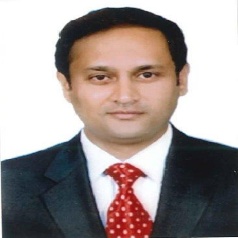 Suhail E-mail: suhail.369883@2freemail.com Summary A well experienced, culturally enriched, astute professional with a multi/cross functional and cross industry experience ,a set of tools, which strives to emulate situations with professional ability and skills, with an experience of over 15 yearsA proven performer who moves from vision and strategy to implementation and follow-through. Executive strategist adept at designing and launching powerful business development /sales plans. Proactive; consistently identifying areas for improvement and re-aligning strategies and operations to meet organization goals. Recognized as a top performer consistently achieving quarter sales / revenue. Excellent communication skills  in English and the ability to interact effectively at all levelsVast exposure and experience at in sales, marketing, customer relationships development, Middle East / India. Proven success benchmarking pace-setting results across key performance metrics.Proven Core Competencies includes Career ProgressionRelationship Manager 								Feb ’17 onwards(WPS Payroll)                                                                   		 C3 Card  Eden Red – Dubai, UAEProvide highly strategic and tactical leadership as RM for WPS of this leading MNC in the business of Payroll Solution in United Arab Emirates . Maintain complete autonomous decision is making authority within the areas of strategic planning. Work directly with the Sales Director to set both strategic and operational goals and objectives.  Key Responsibilities:Building and maintaining relationships with existing clients and key personnel within customer companies.Conducting monthly business reviews with valued customers to ensure they are satisfied with products and services offered by us.Working close with my customer to create more opportunities for further sales of new addition employees & new branches if any.Educating and explaining the new products company can offer the client, engage with Highly level of finance and human resource management to convince them to cross the sell products for betterment of their services & productivities to their staff.Scheduling the meeting with new clients in SME & Construction segment in the region, do R & D to know the nature and requirement of their business and prepare a business presentation to explain the benefits and value addition we can add to them. Update CRM on daily basis to keep Sales Director informed about every activity done in the day. Bring to his notice if there has been any challenges or new opportunities created with new or existing clients.Resolving areas of concern as raised by clients. Work closely with customer service & Operation team to ensure the trouble shoot is been sorted and satisfaction of the client is maintained at high level of escalation.Achievements: VAS ApprovalsAl Reyami Group Bin Dismal Sigma Technologies SMEET IEMSPower GroupSales Manager						        		           Jan 2015_Jan 2017                      (WPS, Corporate Remittance and Prepaid Cards)      		  Al Fardan Exchange, Dubai- UAEEntrusted with the responsibility to expand the sales revenue, start the SMB & SME focus and later to expand the Business in UAE proactively, took up the challenge and lead a team of 5 in  Fardan a leading & Reputed Exchange in ME. Oversaw the complete sales operations of the company and worked closely with head of Sakes and Business Development, work on strategies with line manager to position the company for continued growth and market expansion. Assume responsibility for the strategic planning, business development, sales management and customer service.Key responsibilities: Direct responsibility for achieving Revenue sales set and agreed with the Management including profitability forecast including the preparation and implementation of marketing strategies with business management in United Arab Emirates.Preparing a business strategies for the team and drive them to ensure the achievement of quarterly target. Support them by attending their scheduled meeting with qualified customer from the cold calling. Help them to convert the leads.To ensure the team is well trained and fully aware of Products & Services offered to the organization. Aware them about the compliance factors and make sure they are following the procedure as per banking rules and regulations.Provide a feedback to the product manager about the customer requirements and work along with them to enable a custom made product plan. Escalate the issue to the department if any to facilitate an action plan.Preparing the quarterly sales reports and present the same with the HOD and analyze the report with him to plan an improvisation of the business and ensure the growth of revenue through new and innovative ideas.To establish new clients by identifying the segment of businesses and their requirements which would benefit them & pitch the company’s core & value added products to make sure the conversion of business is in high probability.To assist the management in taking the appropriate decisions of forthcoming products & on the special promotions.Maintain relationship with clients by proving support, information, & guidance; researching & recommending new opportunities; recommending profit & service improvements. Achievements: Arabian Adventures City Sight Seeing Al Saifi ContractingJorefcoAbu Dhabi Construction CompanyBusiness Development ManagerPROLOGIX LLC, Dubai, UAE					                   June 2013 – May 2014Key Responsibilities:Coordinated with clients and customers all around the region of Dubai ,supervised the implementation of sales strategies to promote sales and AMC’s of top drives in the region.Simulated market analysis and positioning of products in the appropriate market, and illuminated and concentrated upon corporate and education accounts.Followed up with the clients and customers and providing assistance in various issues over technical requirements, pricing of the products and any further queries post sales.Interacted with customers and clients and fulfilling their requirements and needs regarding any product.Developed brand image and value add to various esteemed clients relationship, communicate with customers to promote HP and Avaya products and services.Achievements:Closed deals worth of AED 150,000 to AED 2 million for HP networking and Avaya IP Phones, brought in fresh new customer line.Exceed the yearly target of AED 8 million during the first year of service.Expanded the new customers to include Best Star, Mediclinic, Taaleem, etc.Group Product manager 					                 July 2011 – April 2013Redington India Limited, Chennai - IndiaKey responsibilities:Developed and designed sales marketing strategies for region across the country for promotional purposes.Analyzed the target regarding sales and aspect like profitability and achieving it by implementing strategies.Motivated and coordinated with the sales teams across the country’s branch offices for the purpose of achieving targets from existing as well as new channels.Organized client and customers related events on national and regional basis. And promoting sales through organizing various end user events.Developed sales and marketing support events on the field across the country, calculated P/L sheet and analyzed it after every quarter.Assigned sales and marketing targets on quarterly basis to 56 branches across the country.Clients handled: HP and Wipro.Achievements:Closed the financial year 2011-12 with a revenue of INR 320 Lacs for HP Servers and workstations, (Highest revenue in Redington India’s History until 2012)Closed off deal of worth INR 500 Lacs for Wipro Desktop and Notebooks With ICICI Bank in Ahmadabad, India for the financial year 2012-13. ( Highest Revenue in Redington India’s History Until 2013).Sales Specialist -  IBM Servers 				                       June 2010- May 2011APTEC Distribution Dubai UAE	     Key Responsibilities:Identified and developed sales development solutions while ensuring a smooth business operational flow.Performed and achieved according to the preplanned structure.Followed up with the regular customers while managing their credit limit.Developed target achievement plans for ensuring customer to customer basis.Coordinated and communicated with various vendors regarding STP discounts.Maintained continuous communication with the entire management while placing orders. Communicated with the credit department on a continuous basis for order execution.Senior Airport Services Agent Qatar Airways- Mumbai/ Chennai – India 		                       June 2006 – February 2010  Sales Executive  Thai Airways (GSA) –Dubai, UAE				            Nov 2003 – Sept 2005Sales Executive                                                                                        Jan 1999 – Feb 2003Marcopolo Hotel   - Dubai, UAEACADEMIC QUALIFICATIONSMaster of Business Administration 				                          2008 – 2010University Of Madras, Chennai – India  Bachelor of corporate secretary ship (BCS) 			                            1995 -1998University Of Madras, Chennai – India                                                      IT & TECHNICAL SKILLS MS OFFICE       PERSONAL VITAE Date of Birth 		            :	17th August 1975Gender			:	MaleNationality			:	IndianLanguages			:	English, Hindi, Urdu, Tamil, Marital status 		            :	Married License                                   :           Holding UAE Driving License►Strategic Planning/ Corporate Vision                            ►Performance & People Management                               ► Relationship management                       ► Forecast                                              ►Business Development & Expansion►Building and maintaining core business and            Assessing new Direction ► Customer/ client management ►Cross-Cultural Environment►Retail / Export/ Wholesale Management